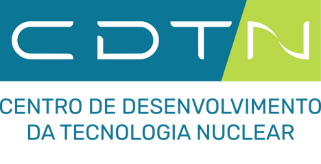 Formulário para Inscrição no Processo Seletivo de 2021-2Súmula do Curriculum Vitae – Doutorado Pontuação Máxima: 60 pontosFormulário para Inscrição no Processo Seletivo de 2021-2Súmula do Curriculum Vitae – Doutorado Pontuação Máxima: 60 pontosInstruções de preenchimento:- Preencher com valores quantitativos referentes a cada indicador de desempenho acadêmico, informando o numeral zero (0) nos casos em que não houver indicador a computar.- As quantidades informadas só serão válidas se forem acompanhadas pela devida comprovação, devidamente anexada a este documento no momento da inscrição. No quadro de descrição de cada indicador estão explicitados quais são os comprovantes aceitos.Instruções de preenchimento:- Preencher com valores quantitativos referentes a cada indicador de desempenho acadêmico, informando o numeral zero (0) nos casos em que não houver indicador a computar.- As quantidades informadas só serão válidas se forem acompanhadas pela devida comprovação, devidamente anexada a este documento no momento da inscrição. No quadro de descrição de cada indicador estão explicitados quais são os comprovantes aceitos.Instruções de preenchimento:- Preencher com valores quantitativos referentes a cada indicador de desempenho acadêmico, informando o numeral zero (0) nos casos em que não houver indicador a computar.- As quantidades informadas só serão válidas se forem acompanhadas pela devida comprovação, devidamente anexada a este documento no momento da inscrição. No quadro de descrição de cada indicador estão explicitados quais são os comprovantes aceitos.Nome completo:Nome completo:Graduação:Instituição/CursoGraduação:Instituição/CursoMestrado:Instituição/CursoMestrado:Instituição/CursoTabela resumo dos indicadoresValorPontuaçãoIndicador 1 – Publicação de artigo em periódico com fator de impacto > 1,0 ou classificação Qualis A (Engenharias II – Quadriênio 2013-2016) relacionada com área de escolha do candidato (sem limite).10 autor: 15,0Indicador 1 – Publicação de artigo em periódico com fator de impacto > 1,0 ou classificação Qualis A (Engenharias II – Quadriênio 2013-2016) relacionada com área de escolha do candidato (sem limite).Coautor: 10,0Indicador 2 – Publicação de artigo em periódico com fator de impacto > 1,0 ou classificação Qualis A (Engenharias II – Quadriênio 2013-2016) relacionada com outras áreas (máximo de 3).10 autor: 12,0Indicador 2 – Publicação de artigo em periódico com fator de impacto > 1,0 ou classificação Qualis A (Engenharias II – Quadriênio 2013-2016) relacionada com outras áreas (máximo de 3).Coautor: 8,0Indicador 3 – Publicação de artigo em periódico com fator de impacto < 1,0 ou classificação Qualis B e C (Engenharias II – Quadriênio 2013-2016) relacionada com área de escolha do candidato (sem limite).10 autor: 12,0Indicador 3 – Publicação de artigo em periódico com fator de impacto < 1,0 ou classificação Qualis B e C (Engenharias II – Quadriênio 2013-2016) relacionada com área de escolha do candidato (sem limite).Coautor: 8,0Indicador 4 – Publicação de artigo em periódico com fator de impacto < 1,0 ou classificação Qualis B e C (Engenharias II – Quadriênio 2013-2016) relacionada com outras áreas (máximo de 3).10 autor: 10,0Indicador 4 – Publicação de artigo em periódico com fator de impacto < 1,0 ou classificação Qualis B e C (Engenharias II – Quadriênio 2013-2016) relacionada com outras áreas (máximo de 3).Coautor: 6,0Indicador 5- Publicação de trabalho completo em evento técnico-científico relacionada com área de escolha do candidato, com ISBN ou ISSN (máximo 3).10 autor: 10,0Indicador 5- Publicação de trabalho completo em evento técnico-científico relacionada com área de escolha do candidato, com ISBN ou ISSN (máximo 3).Coautor: 6,0Indicador 6 - Publicação de trabalho completo em evento técnico-científico relacionada com outras áreas, com ISBN ou ISSN (máximo 3).10 autor: 8,0Indicador 6 - Publicação de trabalho completo em evento técnico-científico relacionada com outras áreas, com ISBN ou ISSN (máximo 3).Coautor: 5,0Indicador 7 – Publicação de resumo em evento técnico-científico internacional com ISBN ou ISSN, relacionada com área de escolha do candidato (máximo de 4).10 autor: 10,0 Indicador 7 – Publicação de resumo em evento técnico-científico internacional com ISBN ou ISSN, relacionada com área de escolha do candidato (máximo de 4).Coautor: 6,0Indicador 8– Publicação de resumo em evento técnico-científico nacional com ISBN ou ISSN, relacionada com área de escolha do candidato (máximo de 4).8,0Indicador 8– Publicação de resumo em evento técnico-científico nacional com ISBN ou ISSN, relacionada com área de escolha do candidato (máximo de 4).Coautor: 5,0Indicador 9 – Publicação de resumo em outros eventos técnico-científico, relacionada com área de escolha do candidato (máximo de 2).10 autor: 6,0 Indicador 10 – Especialização (cursos com carga horária igual ou superior a 360 horas) ou experiência profissional (mínimo 1 ano) relacionada com a linha de pesquisa de escolha do candidato (máximo de 1).9,0 Indicador 11 - Patentes, Software registrado, Prêmios (máximo de 3).8,0Indicador 12 – Ações de empreendedorismo8,0Indicador 13 – Mestrado relacionado com a linha de pesquisa de escolha do candidato. 25,0Indicadores 1 a 4 - Publicação de artigo Comprovação: Cópia da primeira página do artigo publicado ou do aceite oficial do periódico. Indicador 5 a 9 - EventosComprovação: Cópia do certificado de apresentação do trabalho e da primeira página do trabalho completo/resumo publicado nos anais do evento.Indicador 10 - Especialização (cursos com carga horária igual ou superior a 360 horas) e experiência profissionalComprovação: Cópia do certificado emitido pela instituição comprovando a carga horária declarada, cópia de contrato de serviço.Indicador 11 - PatenteComprovação: Cópia do documento de depósito emitido pelo órgão responsável com declaração de autoria e certificados. Indicador 12 – Ações de empreendedorismoComprovação: Cópia de certificados ou comprovações das seguintes atividades: 1) Participação em programas de pré-aceleração e aceleração de startups como mentor, empreendedor ou avaliador (bancas examinadoras); 2) Participação em projetos institucionais de inovação tecnológica em parceria com empresas, com base na lei de inovação ou lei do bem; 3) Atividades de ensino na área de inovação tecnológica e empreendedorismo (aulas, seminários, bancas examinadoras); 4) Projetos e iniciativas de inovação tecnológica fomentados por órgãos de fomento; 5) Participação em INCTs que têm atividades relacionadas com empreendedorismo; 6) Participação na transferência formal de tecnologia para empresas; 7) Atividades em parceria com parques tecnológicos e incubadoras de empresas;8) Criação de startup.Indicador 13- MestradoComprovação: Certificado ou diploma emitido pela instituição 